NAME: EGBOCHUKWUOTHER NAMES: ESTHER CHINALUMATRIC NUMBER: 19/MHS11/049DEPARTMENT: PHARMACYCOURSE CODE: BIO 102                                   ANSWERSImportance of fungi to mankind are;They are responsible for the mediation of the decay of dead organic matter.Yeast is important in food industries like bakeries and yogurt making factories.Mushrooms are eaten by man.Many fungi plants pathogens causing blights and smuts in cerealsSome fungi are parasites to obnoxious pests of man. CELL STRUCTURE OF A UNICELLULAR FUNGUS E.g Yeast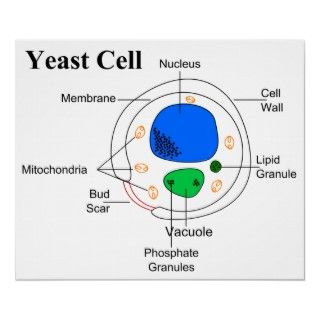 Sexual reproduction in a filamentous fungi e.g Rhizopus stolonifer undergoes the following steps;Firstly, two mating types of hyphae grow in the same medium. A chemical interaction between these hyphae induces growths perpendicular to the hyphae in opposite directions, so they can mate with one another.These growths are the delimited by a wall just so that many nuclei are isolated in differentiated sex organs called gametangia (plural).The two gametangia fuse in a process called plasmogamy and together they form a zygote which may undergo prolonged dormancy or resting stage.The nuclei in the zygote fuse in twos and undergo meiosis independentlyThe zygote germinates under favourable conditions to produce a fruiting which at maturity liberates the haploid spores. In summary, sexual reproduction in fungi consists of three stages; plasmogamy, karogamy and meiosis.Bryophytes adapt in their habitat via the following;They possess definite structures for water and nutrient absorption from the soil.Their aerial portion when being exposed to the atmosphere demands some modifications that prevents excessive loss of water through the body surface this process is called dessication.They possess gametangia that keep the plants gametes from drying out.5. A. Eusteles: this is a type of stele found in herbaceous dicotyledonous plants in which the vascular tissue in the stem forms a central ring of bundles around a pith. The vascular bundles are discrete, concentric collateral bundles of xylem and phloem. B. Atactostele: this is a type of stele found in grasses and many monocotyledons plants, in which their vascular tissue in the stem exists as scattered bundles.C. Dictyostele;  this is a type of stele found in stems of ferns and higher vascular plants,  in which the vascular cylinder is broken up into a longitudinal series or network of vascular strands around a pith.Diagrammatic illustrations of the different steles.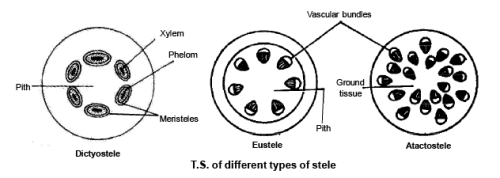 Life cycle of a primitive vascular plantAn example is psilotum 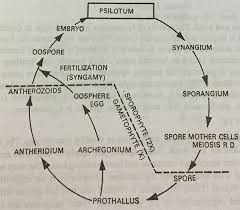 